COUNTY OF ALAMEDAQuestions & AnswerstoRFP No. 902104forMICROFILM RETENTION SERVICESNetworking/Bidders Conference Held on 5/3/2022Alameda County is committed to reducing environmental impacts across our entire supply chain. 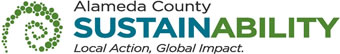 If printing this document, please print only what you need, print double-sided, and use recycled-content paper.Thank you for your participation and interest in the County of Alameda Request for Proposal (RFP) for Microfilm Retention Services.  All the questions are taken verbatim from written questions emailed by potential Bidders. In the answers of these questions, the County of Alameda shall be noted as “County”.  The Questions and Answers are the final stance of the County. Please consider this document in preparation of your bid response. Questions and Answers:Do you require VRC to sign the County of Alameda’s paperwork or will you accept  VRC’s contract for signature?All selected vendors must sign the Alameda County Standard Services Agreement.  Any changes in the general terms and conditions is subject to County Counsel approval.Will you add other inventory during the contract years? No.  Inventory described in the contract will be added as needed.Will you accept termination with cause as opposed to termination without cause?  Per the RFP; page 18, Section K, Item  2; states as follows:  2.	The County has and reserves the right to suspend, terminate or abandon the execution of any work by the Contractor without cause at any time upon giving to the Contractor prior written notice. In the event that the County should abandon, terminate or suspend the Contractor’s work, the Contractor shall be entitled to payment for services provided hereunder prior to the effective date of said suspension, termination or abandonment.  The County may terminate the contract at any time without written notice upon a material breach of contract and substandard or unsatisfactory performance by the Contractor. In the event of termination with cause, the County reserves the right to seek any and all damages from the Contractor.  In the event of such termination with or without cause, the County reserves the right to invite the next highest-ranked Bidder to enter into a contract or re-bid the project if it is determined to be in its best interest to do so.Will you accept that the monthly fee will remain the same throughout the duration of the contract year? Per the RFP,  Page 18, Section M, Item 1; states the following: 1.	All pricing as quoted will remain firm for the term of any contract that may be awarded as a result of this RFP.Will PO’s be written on an Annual basis?  3 PO’s during the three-year agreement? No, only one Purchase Order (PO) will be issued during the contract term. Whether companies from Outside USA can apply for this? 
      	 (like,from India or Canada)No, companies outside of the USA cannot bid on this RFP.Whether we need to come over there for meetings?Yes.  There will be some instances that in-person meetings are required. Can we perform the tasks (related to RFP) outside USA?
(like, from India or Canada) No.  All tasks or contract requirements must be performed in the USA.Can we submit the proposals via email?No. Per Exhibit A, Page 1, Bid Response Packet, the Bid Response Packet must be submitted through the  EZSourcing Supplier Portal
VENDOR BID LIST 	RFP No. 902104 – MICROFILM RETENTION SERVICES	This Vendor Bid List is being provided for informational purposes to assist bidders in making contact with other businesses as needed to develop local small and emerging business subcontracting relationships to meet the requirements of the Small Local Emerging Business (SLEB) Program.This RFP is being issued to all vendors on the Vendor Bid List; the following revised vendor bid list includes contact information for each vendor attendee at the Networking/Bidders Conferences.This County of Alameda, General Services Agency (GSA), RFP Questions & Answers (Q&A) has been electronically issued to potential bidders via e-mail.  E-mail addresses used are those in the County’s Small Local Emerging Business (SLEB) Vendor Database or from other sources.  If you have registered or are certified as a SLEB, please ensure that the complete and accurate e-mail address is noted and kept updated in the SLEB Vendor Database.  This RFP Q&A will also be posted on the GSA Contracting Opportunities website located at Alameda County Current Contracting Opportunities. RFP No. 902104RFP No. 902104RFP No. 902104RFP No. 902104RFP No. 902104RFP No. 902104RFP No. 902104Business NameNamePhoneAddressCityST.Email  Admail-Express, Inc.Brian Schott( 510 ) 477-624031640 Hayman StreetHAYWARDCAbrian.schott@admail.com  ATHENA MANAGEMENT SOLUTIONS LLCKami Johnson( 888 ) 327-2525118 GABLE AVEBERKELEYCAkjohnson@athenamanagementsolution.com  Atthowe Transportation Cooperative Corp. DBA Atthowe Fine Art ServicesDonnell Campbell( 510 ) 654-68163924 Market StreetOAKLANDCAdonnell@atthowe.com  B & B Copy Express, Inc.Ma. Bernarditta Ferriols( 510 ) 835-97001814 Franklin Street, #810OAKLANDCAbeth@bbcopyexpress.com  BKJM Moving Services LLCBevlen Klein( 510 ) 780-26803146 Corporate PlHAYWARDCAjlobaton@ncmss.com  Business Recovery Services, Inc. DBA Bank UPMichael Santimauro( 510 ) 522-97141301 Marina Village Parkway, Ste. 250ALAMEDACAmsantimauro@bank-up.comBMI Imaging SystemsGordon Shiozaki(408) 736-7444 x2121115 E. Arques Ave. SunnyvaleCAgshiozaki@bmiimaging.comDatafileAndrew Thomas (614) 885-905060 Grace Dr. PowellOHandy@datafile-corp.comDeneviMichael Denevi(800) 447-446921091 Foothill Blvd.HaywardCAmichael@denevi.com  Development Services/granthelperMarie Beichert( 415 ) 686-62391201 Pine St., #155OAKLANDCAmarie@granthelper.com  Earp Events & FundraisingLaurie Earp( 510 ) 839-3100300 Frank H Ogawa Plaza, Suite 253OAKLANDCAlaurie@earpevents.com  Ellen Muir Systems Coaching & ConsultingEllen Muir( 510 ) 220-7665129 Euclid AvenueSAN LEANDROCAemuirsc@gmail.com  First Impressions Printing, Inc.Jennifer Stang( 510 ) 784-081125030 Viking StreetHAYWARDCAjstang@firstimpressionsprinting.com  Global Document SolutionsRick Owen( 510 ) 372-174325000 Industrial Blvd.HAYWARDCArowen@gdocs.com  GRM Information Mgmt ServicesJay Crider( 800 ) 932-300641099 Boyce RoadFREMONTCAjcrider@grmdocument.com  GRM Information Mgmt ServicesSue Wodarski(800) 932-300641099 Boyce RoadFREMONTCAswodarski@grmdocument.com  GRM Information Mgmt ServicesMichael Vlahos510-933-422541099 Boyce RoadFREMONTCAmvlahos@grmdocument.com  H & K Mfg CoKaren Thompson( 925 ) 828-16597112 Village PkwyDUBLINCAHKMachine@aol.comHOV Services, IncJohn Lancaster309-825-19911000 South Perimeter RoadRantoulILjohn.lancaster@exelatech.comInter-City Printing Co Inc DBA Madison Street PressPaul Murai( 510 ) 451-4775614 Madison StreetOAKLANDCApaul@madisonstreetpress.comIron Mountain Mark Huss(610) 792-73271101 Enterprise Dr.RoyersfordPAmark.huss@ironmountain.com  Kuda Express CorporationLisa Kwee( 510 ) 354-300040577 Albrae St. #EFREMONTCAlisahk@kudaexpress.com  LMT CONSULTING, INC.GRACE UWADIALE( 925 ) 325-8979303 Hegenberger Rd, Suite 308OAKLANDCAgraceu@lmtconsult.comMCOMike McCluskey(951) 898-2800529 W. Rincon St.CoronaCAmike@mco-image.com  Magnolia Engineering and ConstructionTammy Willis( 510 ) 460-02488401 Ney AvenueOAKLANDCAtwillisbroker@gmail.com  Mandela PartnersMariela Cedeno( 510 ) 433-09931344 7th StreetOAKLANDCAmariela@mandelapartners.org  Marina Boulevard Storage Ctrmartina mckay( 510 ) 537-51692099 Marina BlvdSAN LEANDROCAmaxmckay@yahoo.com  MBD ConsultingYonation Hardisty( 510 ) 432-648120298 Marshall StCASTRO VALLEYCAyon@mbyte.com  Millennium CM Group Inc.Abimbola Ariwoola( 510 ) 690-46401300 Clay Street, Suite 600OAKLANDCAmillenniumcmg@gmail.comNMT CorporationScott Pechacek(608) 781-0850 x1072004 Kramer St. La CrosseCAscott.pechacek@nmt.comRaycom Data TechnologiesAyaz Pandhiani(310) 322-51131320 E. Imperial Ave. El SegundoCAayaz@raycomdtech.com  Pacific Print ResourcesJon Lopez( 510 ) 595-22051259 Park AvenueEMERYVILLECAjlopez@pacificprintresources.com  Plaza SuitesPat Duarte( 510 ) 791-123439159 Paseo Padre Pkwy # 215FREMONTCApat@murcoman.comPaperless ImagingDaron Bracht916-355-1092101 Parkshore DrFolsomCAdaronb@paperlessimaging.comPFAJim Harper(619) 224-01249980 GlenoaksSun ValleyCAjharper@pfainc.com  Selena Feliciano DBA SF Consulting Co.Selena Feliciano( 510 ) 754-98321054 24th StreetOAKLANDCAselena@sfconsultingco.com  Strategic Public EngagementKirk G. Mitchel( 510 ) 548-548651 Stevenson AveBERKELEYCATonerImagineSavan Thakkar(925) 394-00772021 Las Positas Court #147LivermoreCAsavan@tonerimaging.com  Taylor & Associates Library Management ServicesCatherine Ghent( 510 ) 559-1540964 San Pablo AvenueALBANYCAtaylorlb@taylorlib.com  The Word FactoryBill Lekas( 510 ) 522-31243215 Encinal Avenue, Suite FALAMEDACAwordfact@pacbell.net  Valley Engineering Group IncScott Bohlmann( 925 ) 371-50151512 Catalina CourtLIVERMORECAscott.bohlmann@vegonline.com  Variant MicrosystemsSarita Chugh( 510 ) 440-28704128 Business Center DriveFREMONTCAsarita@variantusa.com  Visions Management International CorporationAmy Garber( 415 ) 895-145966 Franklin Street, Suite 300OAKLANDCAamy@visionsmgmt.comVital Records ControlOzzie Greene(913) 348-44212237 Palou AveSan FranciscoCAogreene@vrcnetwork.comVital Records ControlJessica Sawyer(650) 270-12262237 Palou AveSan FranciscoCAjsawyer@vrcofca.comVital Records ControlScott Reis(650) 270-39582237 Palou AveSan FranciscoCAsreis@vrcofca.comVital Records ControlSarah Peixoto(510) 713-35102237 Palou AveSan FranciscoCAspeixoto@vrcofca.comWilliams, Adley & Company-CA. LLPRobert Griffin( 510 ) 893-81147677 Oakport Street, Suite 1000OAKLANDCArgriffin@wacllp.com